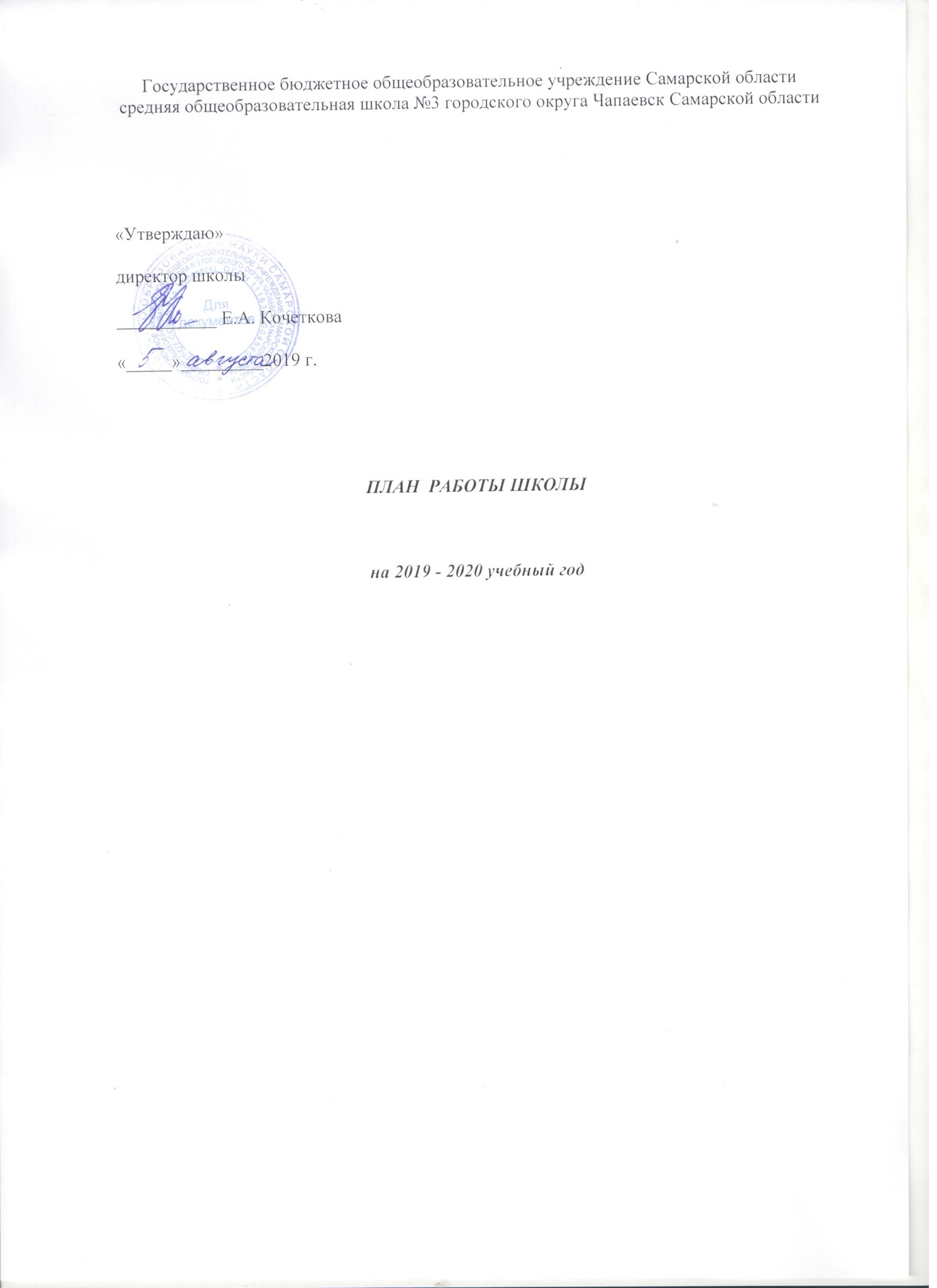 План работы школы на 2019-2020 учебный годЗадачи на 2019-2020 учебный год1.   Создание условий для повышения качества образовательной подготовки (100% успеваемость; сохранение 45% качества по школе в целом и по отдельным учебным предметам)за счет:  совершенствования механизмов повышения мотивации учащихся к учебной деятельности за счет учета индивидуальных запросов и возможностей; формирования у учащихся ключевых компетенций в процессе овладения универсальными учебными действиями за счет применения современных образовательных технологий (личностно-ориентированные технологии, метод проектов, технология исследовательского обучения, информационно - коммуникационные технологии, теория решения изобретательских задач (ТРИЗ), технология развития критического мышления, игровая учебная деятельность, здоровьесберегающие технологии, технология проблемного обучения, технология «Портфолио») совершенствования межпредметных связей между системой основного и дополнительного образования через расширение форм и направлений допобразования и ВД, реализацию наиболее популярных у школников направлений; развития внутришкольной системы оценки качества образования, сопоставления реальных достигаемых образовательных результатов с требованиями ФГОС, социальным и личностным ожиданиям потребителей образовательных услуг.2.Совершенствование воспитательной системы школы на основе работы по: активизации совместной работы классных руководителей и учителей-предметников по формированию  личностных качеств учащихся;    сплочению классных коллективов через повышение мотивации учащихся к совместному участию в общешкольных, внеклассных мероприятиях, экскурсионной программах, проектной деятельности. повышению уровня общешкольных мероприятий и конкурсов, улучшению качества проводимых тематических классных часов,  расширения форм взаимодействия с родителями;  профилактике  девиантных форм поведения и вредных привычек.3. Совершенствование системы дополнительного образования на основе:  обеспечения благоприятных условий для выявления, развития и поддержки одарённых детей в различных областях интеллектуальной и творческой деятельности (результативность участия во всероссийской олимпиаде школьников – не менее 10% участвующих на всех этапах); повышение эффективности работы по развитию творческих способностей, интеллектуально-нравственных качеств учащихся (участие в различных конкурсах и соревнованиях не менее 5% обучающихся); развитие самореализации, самообразования для дальнейшей профориентации учащихся (охват внеурочной, исследовательской, проектной деятельностью не менее 85% учащихся; 100% выпускников - продолжение обучения в ССУЗах, ВУЗах по выбору учащихся).4. Повышение профессиональной компетентности через: развитие внутришкольной системы  повышения квалификации учителей ( проведение не менее 1 мероприятия в четверть); совершенствование организационной, аналитической, прогнозирующей и творческой деятельности школьных методических объединений; развитие системы самообразования, презентации портфолио педагогов, результатов их деятельности (не менее 1 раза в четверть в каждом МО).5.     Совершенствование информационной образовательной среды школы за счет: эффективного использования в урочной и внеурочной деятельности  компьютерной техники; модернизации официального сайта школы в соответствии с  различными направлениями деятельности; организации постоянно действующих консультаций и семинаров по вопросам, связанным с использованием ИКТ (не реже 1 раза в четверть).3.    Деятельность педагогического коллектива, направленная на улучшение образовательного процесса.3.1.         План работы по всеобучу 3.2.         План работы по реализации ФГОС СОО.Задачи:Реализация ФГОС СОО в соответствии с нормативными документами.Методическое и информационное сопровождение реализации ФГОС СОО в течение 2019-2020 учебного года.Реализация мероприятий в рамках методической темы  «Совершенствование качества образования, обновление содержания и педагогических технологий в условиях реализации ФГОС». 3.3.  План работы по  предпрофильной подготовке обучающихся№МероприятияСрокиОтветственные1Провести учёт детей, подлежащих  обучению в школедо 31 августаадминистрация2Комплектование 1, 10 классовдо 31 августадиректор3Сбор сведений о трудоустройстве выпускников школыдо 26 августакл. руководители4Проверка списочного состава обучающихся по классам. до 5 сентябрязам. директора по УВР5Собеседование с библиотекарем школы о степени обеспеченности школьников учебниками и сохранности учебного фонда школы до 10 сентябряадминистрация6Организация встреч с сотрудниками ГАИ: проведение дней безопасности дорожного движениясентябрь-майпреподаватель-организатор ОБЖ7Организация горячего питания в школе. Составление графика питания в столовой. Организация дежурства учителей в столовой.август-сентябрьдиректор, куратор ВР8Составление расписания занятийдо 2 сентябрязам директора по УВР9Комплектование  кружков, объединений внеурочной деятельностидо 10 сентябряадминистрация10База данных детей из многодетных и малообеспеченных, опекунских семейсентябрькуратор по ВР11Обследование сирот и опекаемых детей, семей «группы риска»сентябрькуратор по ВР12Смотр санитарного состояния школьных помещений, соблюдение техники безопасности1 раз в четвертьадминистрация13Организация работы по пропаганде здорового образа жизни в течение годакуратор по ВР14Учёт посещаемости школы  обучающимисяежедневнокл. руководители15Организация работы с обучающимися, мотивированными на обучение (олимпиады, конкурсы, соревнования, интеллектуальные марафоны)в течение годазам. директора по УВР, куратор, руководители ШМО16Контроль выполнения рабочих программ по всем учебным предметам1 раз в четвертьзам. директора по УВР, руководители ШМО17Контроль организации самоподготовки и досуга обучающихся в ГПДпо плану ВШКадминистрация18Работа с будущими первоклассниками и их родителями (организация занятий по подготовке к школе)декабрь-февральучителя19Профориентация (изучение профессиональных предпочтений выпускников, связь с учебными заведениями, оформление стендовой информации для обучающихся и их родителей)в течение годакуратор по ВР, классные руководители20Работа по предупреждению неуспеваемости, отсева и профилактике правонарушенийв течение годаадминистрация, кл.руководители21Организация работы по подготовке обучающихся к государственной (итоговой) аттестациипо планузам. директора по УВР22Своевременное информирование родителей обучающихся об итогах успеваемости их детейв течение годакл. руководители23Организация индивидуальной работы с обучающимися, имеющими неудовлетворительные отметки по предметамв течение годаучителя-предметники24Ведение журнала по ТБ, проведение инструктажа с обучающимисяв течение годакл. руководители25Анализ работы по всеобучумай-июньдиректор№п/пМероприятияСрокиОтветственныеКонтрольные показатели1Организационное обеспечениеОрганизационное обеспечениеОрганизационное обеспечениеОрганизационное обеспечение1.1Планирование деятельности рабочей группы ОУ:- внесение изменений в план работы рабочей группы с учетом новых задач на 2019-2020 учебный годсентябрь зам директора по УВРплан работы ОУ на 2019-2020 учебный год1.2.Участие в семинарах-совещаниях регионального и муниципального уровня по вопросам реализации ФГОС СОО в2019-2020уч. годуВ соответствии с планом-графиком ЮЗУАдминистрация, учителяИнформирование всех заинтересованных лиц о результатах семинара-совещания1.3.Проведение совещаний о ходе реализации ФГОС СОО в ОУ в 2019-2020 уч. году:- о промежуточных итогах реализации ФГОС СОО в 10 классахЯнварь Директор ,зам директора по УВРАналитические справки, решения совещания, приказы директора1.4.Мониторинг результатов освоения ООП СОО в 2019-2020 у. году:- входная диагностика- промежуточная диагностика УУД - диагностика результатов освоения ООП СОО по итогам обучения в 10 классесентябрь январь майЗаместитель директора по УВРАнализ результатов мониторинга1.5.Организация дополнительного образования:- согласование расписания занятий по внеурочной деятельностиАвгуст Заместитель директора по УВР, куратор  ВРУтвержденное расписание занятий  1.6.Организация работы с материально-ответственными лицами, закрепленными за оборудованием ОУ (порядок хранения и использования техники, вопросы ее обслуживания и т.п.)ОктябрьЗаместитель директора по УВР, кураторПлан-график использования техники, журнал по использованию техники в образовательном процессе и т.д.1.7.Разработка плана-графика реализации ФГОС СОО в 2020-2021 учебном годуМай-июнь Руководитель рабочей группыПроект плана-графика реализации ФГОС ООО на 2020-2021 учебный год2.Нормативно-правовое обеспечениеНормативно-правовое обеспечениеНормативно-правовое обеспечениеНормативно-правовое обеспечение2.1.Отслеживание и своевременное информирование об изменениях нормативно-правовых документов федерального и регионального уровнейПо мере поступленияДиректорИнформация для стендов, совещаний, педагогических советов2.2.Заключение договоров с родителями обучающихся 4 класса МайДиректорЗаключенные договора3.Финансово-экономическое обеспечениеФинансово-экономическое обеспечениеФинансово-экономическое обеспечениеФинансово-экономическое обеспечение3.1.Проверка обеспеченности учебниками обучающихся До 3 сентябряБиблиотекарь, учителяИнформация3.2.Оснащение школьной библиотеки печатными и электронными образовательными ресурсами по всем учебным предметам учебного плана ООПв течение годаадминистрациябаза учебной и учебно-методической литературы ОУ3.3.Анализ материально-технической базы ОУ с учетом закупок:- количество компьютерной техники, программного обеспечения в учебных кабинетах, библиотеке;- анализ работы Интернет-ресурсов;- условий для реализации внеурочной деятельности;- учебной и учебно-методической литературы.Октябрь-ноябрь Заместитель директора, библиотекарьБаза данных по материально-техническому обеспечению ОУ, база учебной и учебно-методической литературы ОУ, аналитическая справка4.Кадровое обеспечениеКадровое обеспечениеКадровое обеспечениеКадровое обеспечение4.1.Утверждение штатного расписания и расстановка кадров на 2019-2020 учебный годАвгуст ДиректорШтатное расписание4.2.Составление заявки на курсовую подготовкуСентябрь Заместитель директора по УВРЗаявка5.Информационное обеспечениеИнформационное обеспечениеИнформационное обеспечениеИнформационное обеспечение5.1.Организация взаимодействия учителей -предметников по обсуждению вопросов ФГОС СОО , обмену опытомПо плану МО Руководители МОанализ проблем, вынесенных на обсуждение; протоколы МО5.2.Сопровождение разделов (страничек) сайта ОУ по вопросам ФГОСЕжеквартальноОтветственный за сайт ОУОбновленная на сайте информация5.3.Проведение родительских собраний в 9-ых классах:- мониторинг результатов обучения по ФГОС СОО в 10=х классах; Проведение родительского собрания для родителей будущих десятиклассниковв течение года Апрель-май Заместитель директора по УВР, куратор по ВР,  кл. руководителиПротоколы родительских собраний5.4.Индивидуальные консультации для родителей десятиклассниковПо необходимостиЗаместитель директора, куратор ВР, классные руководители, учителя-предметники5.6.Обеспечение доступа родителей, учителей и детей к электронным образовательным ресурсам ОУ, сайту ОУпостоянноБиблиотекарь, зав.кабинетом информатикиЖурнал посещений6.Методическое обеспечениеМетодическое обеспечениеМетодическое обеспечениеМетодическое обеспечение6.1.Проведение НПК«Современные педагогические технологии как средство повышения качества образования».декабрьзаместитель директора по УВРОбобщенный опыт и методические рекомендации для учителей ОУ, материалы для сайта и медиатеки6.2.Диагностика учебных достижений обучающихся на начало (стартовая), середину  учебного года. Подбор диагностического инструментария Сентябрь, январьРуководители МО Банк диагностик6.3.Методическое обеспечение внеурочной деятельности:- анализ работы объединений По графику ВШКЗаместитель директора, педагоги, ведущие занятия по внеурочной деятельностианализ проблем, вынесенных на обсуждение;6.4.Обобщение опыта реализации ФГОС ООО в ОУ:- анализ работы учителей за 2019-2020уч. годСентябрь-декабрьЗаместитель директора, учителяПредложения по публикации опыта учителей, материалы для публичного отчета за 2019-2020 уч. год, достижения ОУ№МероприятиеСрокиОтветственные1Утверждение программ элективных курсовсентябрь директор2Анализ планов классных руководителей по профориентациисентябрьзам. директора по ВР3Входное анкетирование обучающихся 9-ых классов  по выбору профильного обучения и профессииноябрькуратор по ВР, классный руководитель4Участие в олимпиадах,  конкурсах, конференциях, проектной деятельности на всех этапах проведенияв течение  годазам по УВР, куратор, руководители МО, учителя, классные руководители5Проверка классных журналов по оформлению элективных курсов1 раз в четвертьзам. директора по УВР6Методическая помощь педагогам по подготовке программ элективных курсов и методических разработокдекабрь-апрельзам. директора по УВР7База данных выпускников  9 класса для итоговой аттестации декабрьклассные руководители8Предварительный опрос обучающихся 9 класса по теме: «Продолжение образования после 9-го класса»январьклассный  руководитель9Изучение потребностей и склонностей обучающихся 8-9 классовянварь-апрельклассные руководители10Выходное анкетирование обучающихся 9 класса по выбору профильных курсов и элективных курсовмарт-апрельклассный  руководитель11Комплектование 10 класса в соответствии с образовательными запросами обучающихся, их родителей, результатами ГИАавгустдиректор